Сумська міська радаVIІ СКЛИКАННЯ LXXVII СЕСІЯРІШЕННЯвід 24 червня 2020 року № 7005-МРм. СумиРозглянувши звернення громадянина, надані документи, відповідно до протоколу засідання постійної комісії з питань архітектури, містобудування, регулювання земельних відносин, природокористування та екології Сумської міської ради від 23.01.2020 № 182, статей 12, 22, 81, 118, 122, 186, пунктів 1 та 21 розділу Х Перехідні положення Земельного кодексу України, статті 55 Закону України «Про землеустрій», статей 3, 5, Закону України «Про порядок виділення в натурі (на місцевості) земельних ділянок власникам земельних часток (паїв)», частини третьої статті 15 Закону України «Про доступ до публічної інформації», керуючись пунктом 34 частини першої статті 26 Закону України «Про місцеве самоврядування в Україні», Сумська міська рада  ВИРІШИЛА:Затвердити технічну документацію із землеустрою щодо встановлення (відновлення) меж земельних ділянок в натурі (на місцевості) в межах колишнього КСП «Червоний партизан» та надати Ковальову Миколі Олександровичу :у власність:земельну ділянку площею 2,8793 га (рілля), кадастровий номер 5910136600:02:003:0746, яка розташована за адресою: Сумська область, Піщанська сільська рада Ковпаківського району м. Суми, земельна  ділянка № 139 для ведення товарного сільськогосподарського виробництва за рахунок земель сільськогосподарського призначення;земельну ділянку площею 0,9434 га (сіножаті), кадастровий номер 5910191500:01:009:0119, яка розташована за адресою: Сумська область, Піщанська сільська рада Ковпаківського району м. Суми, земельна ділянка № 139.01 для ведення товарного сільськогосподарського виробництва за рахунок земель сільськогосподарського призначення.Сумський міський голова                                                                           О.М. ЛисенкоВиконавець: Клименко Ю.М.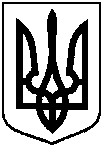 Про затвердження технічної документації із землеустрою щодо  встановлення (відновлення) меж земельних ділянок в натурі (на місцевості) та надання Ковальову Миколі Олександровичу у власність земельних ділянок за адресами: Сумська область, Піщанська сільська рада Ковпаківського району м. Суми, земельна  ділянка № 139 та  Сумська область, Піщанська сільська рада Ковпаківського району м. Суми, земельна  ділянка № 139.01